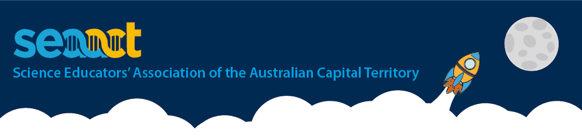 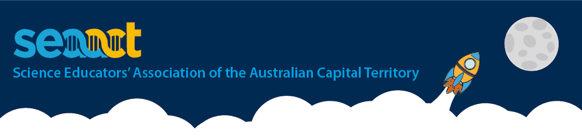 DateEventNotesFriday 24 August 3pm – 5.30pmSaturday 25 August 10am – 12pmAll Science Fair entries due Entries are to be delivered to Radford College on Friday 24 August between3pm and 5.30pm, or on Saturday 25 August between 10am – 12pmSunday 26 AugustJudgingJudging of all entries starting from 9am. Tuesday 28 August 3pm – 5pmProject viewingViewing at Radford College from 3pm. Everyone welcome.Friday 31 August2pm – 5.30pmCollection of non-winning entriesAll non-winning entries and are to be collected from Radford College between 2pm - 5.30pm. Winning entries to be sorted and stored.Non-winning entries not collected will be disposed of by SEAACT.Monday 1 October – Friday 12 OctoberSchool holidaysSchool holidays22 – 26 OctoberPublic display of winning entriesDisplay of all winning entries at CSIRO Discovery.Friday26 October 5.15pm - 7.30pmPrize CeremonyPrize giving ceremony at CSIRO Discovery, Clunies Ross Street, Black Mountain.